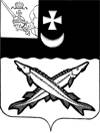    Заключениена проект  решения    Совета сельского поселения Антушевское о внесении изменений в решение Совета сельского поселения Антушевское от 16.12.2016 № 47 «О бюджете сельского  поселения Антушевское  на 2017 год и плановый период 2018 и 2019 годов»                                                                                         от 22 мая 2017 года Экспертиза проекта решения проведена на основании  п.11 статьи 12 Положения о контрольно-счетной комиссии района, утвержденного решением Представительного Собрания района от 27.02.2008  № 50 (с учетом внесенных изменений и дополнений). В результате экспертизы установлено:          Проектом решения предлагается утвердить основные характеристики бюджета поселения на 2017 год:         - общий объем доходов в сумме 7350,0 тыс. руб. что больше ранее утвержденного объема расходов на 37,0 тыс. руб.;        - общий объем расходов в сумме 7400,0 тыс. руб., что больше ранее утвержденного объема расходов на 37,0 тыс. руб.;         - дефицит бюджета поселения предусмотрен  в сумме 50,0 тыс. руб.  или 2,3% от общего объема доходов без учета объема безвозмездных поступлений и поступлений налоговых доходов по дополнительным нормативам отчислений (за счет входящего остатка собственных доходов на начало года).          Приложение 1 «Источники внутреннего финансирования дефицита бюджета поселения на 2017 год» предлагается изложить в новой редакции.Предусмотрено изменение остатков  средств на счетах по учету средств  бюджета поселения, дефицит в размере 50,0 тыс. руб.Нарушений ст.92 и ст.96 Бюджетного кодекса РФ при установлении размера дефицита не установлено.        Приложение 2 «Объем доходов бюджета сельского поселения Антушевское на 2017 год, формируемый за счет налоговых и неналоговых доходов, а также безвозмездных поступлений» изложить в новой редакции, увеличив объем доходов на 37,0 тыс. руб. за счет:- увеличения собственных доходов на 105,1 тыс. руб. (доходы от сдачи в аренду имущества казны);-  уменьшения объема межбюджетных трансфертов, передаваемых бюджетам сельских поселений из бюджетов муниципальных районов на осуществление части полномочий по решению вопросов местного значения в соответствии с заключенными соглашениями на 68,1 тыс. руб. (снятие полномочий у поселения по борщевику Сосновского).          В приложении 5 «Распределение бюджетных ассигнований по разделам, подразделам классификации расходов на 2017 год», 6 «Распределение бюджетных ассигнований по разделам, подразделам, целевым статьям и видам расходов в ведомственной структуре расходов бюджета поселения на 2017 год» предусмотрено внести изменения в расходную часть бюджета поселения, увеличив объем расходов на сумму 37,0 тыс. руб.  Предлагается внести изменения в следующие разделы:- по разделу 01 «Общегосударственные вопросы» подразделу 0101 «функционирование Правительства Российской Федерации, высших исполнительных органов государственной власти субъектов Российской Федерации, местных администраций» за счет получения дополнительных доходов расходы увеличиваются на 23,9 тыс. руб.;- по разделу «Национальная экономика» подразделу «сельское хозяйство и рыболовство» за счет передачи полномочий по предотвращению распространения сорного растения борщевик Сосновского на уровень района расходы снижаются на 75,7 тыс. руб.;-  по разделу «Жилищно-коммунальное хозяйство» подразделу «благоустройстов» за счет получения дополнительных доходов расходы увеличиваются на 88,8 тыс. руб.      Согасно пояснительной записке предлагаемые изменения по уменьшаемым расходам не приведут к росту кредиторской задолженности.       В приложении 7 «Межбюджетные трансферты, передаваемые районному бюджету Белозерского муниципального района в связи с осуществлением органами местного самоуправления Белозерского муниципального района полномочий по вопросам местного значения в соответствии с заключенными соглашениями на 2017 год» предлагается внести изменения в связи с передачей полномочий по борщевику Сосновского  (увеличение объема межбюджетных трансфертов на 7,6 тыс. руб.). Основанием для внесения изменений является соглашение, заключенное между администрацией сельского поселения Антушевское и администрацией Белозерского муниципального района (без номера и даты).       В приложении 8 «Межбюджетные трансферты, передаваемые бюджету сельского поселения Антушевское из бюджета муниципального района на осуществление части полномочий по решению вопросов  местного значения в соответствии с заключенными соглашениями на 2017 год» предлагается внести изменения, исключив передачу полномочий у сельского поселения по борщевику Сосновского. Обший объем межбюджетных трансфертов в приложении 8 в размере 1288,7 тыс. руб. не соответствует размеру межбюджетных трансфертов в приложении 2 в сумме 1217,5 тыс. руб. Расхождение составляет 71,2 тыс. руб.Выводы:Представленный проект решения Совета сельского поселения Антушевское о внесении изменений и дополнений в решение Совета сельского поселения Антушевское от 16.12.2016 № 47 «О бюджете сельского  поселения Антушевское на 2017 год и плановый период 2018 и 2019 годов» разработан в соответствии с  бюджетным законодательством, Положением о бюджетном процессе в сельском поселении Антушевское  и рекомендован к принятию с учетом предложения контрольно-счетной комиссии.Установлено расхождение  объема межбюджетных трансфертов, передаваемых бюджету сельского поселения Антушевское из бюджета муниципального района  на осуществление части полномочий по решению вопросов  местного значения в соответствии с заключенными соглашениями на 2017 год, указанных в приложении 8 и в приложении 2 на сумму 71,2 тыс. руб.Предложения:Объем межбюджетных трансфертов в приложении 8 «Межбюджетные трансферты, передаваемые бюджету сельского поселения Антушевское из бюджета муниципального района на осуществление части полномочий по решению вопросов  местного значения в соответствии с заключенными соглашениями на 2017 год»  привести в соответствие с объемом межбюджетных трансфертов, указанных в приложении 2 «Объем доходов бюджета сельского поселения Антушевское на 2017 год, формируемый за счет налоговых и неналоговых доходов, а также безвозмездных поступлений». Аудитор контрольно-счетной комиссии Белозерского муниципального района:                        В.М.Викулова